№12(1077)			 		   	                       11 марта  2022 г.Официальное издание органов местного самоуправленияШапкинского сельсовета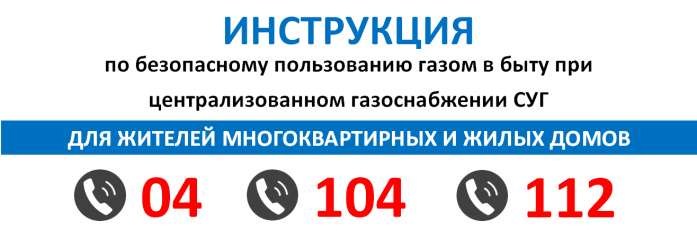 	Сжиженный 	углеводородный 	газ 	 (далее 	– 	СУГ) 	является  взрывопожароопасной смесью. Он тяжелее воздуха и скапливается в низких и непроветриваемых местах. При высоких концентрациях в замкнутом пространстве, вследствие уменьшения содержания кислорода в воздухе, может наступить удушье. При неполном сгорании газа в связи с недостаточностью воздуха образуется угарный газ – вызывающий острое отравление сопровождающееся потерей сознания и возможным наступлением летального исхода. При попадании жидкой фазы на открытые участки тела вызывает обморожение.  Потребитель обязан обеспечивать своевременное техническое обслуживание, ремонт, техническое диагностирование и замену внутриквартирного газового оборудования (сокращенно – ВКГО), а также своевременно принимать меры  по исполнению уведомлений газовой службы, управляющей организации, предписаний органов государственного жилищного надзора и органов муниципального жилищного контроля. Запрещается: совершать действия по монтажу/демонтажу газопроводов, а также  по подключению/отключению бытового газоиспользующего оборудования  к газопроводу, проводить с нарушением законодательства РФ переустройство внутридомового газового оборудования (далее – ВДГО) и ВКГО, дымовых  и вентиляционных каналов. использовать для сна и отдыха помещения, где установлена газовая плита; закрывать (замуровывать, заклеивать) отверстия дымовых и вентиляционных каналов; нарушать сохранность пломб, установленных на приборах учета газа; отключать автоматику безопасности газоиспользующего оборудования; - оставлять без присмотра работающее газоиспользующее оборудование, кроме оборудования, рассчитанного на непрерывную работу; допускать к использованию газоиспользующего оборудования детей дошкольного возраста, 	лиц, 	не 	контролирующих 	свои 	действия, 	лиц 	с 	ограниченными возможностями, не позволяющими безопасно его использовать, а также лиц,  не прошедших инструктаж по безопасному использованию газа в быту. Запрещается пользоваться открытым огнем, включать или выключать электрические приборы и оборудование, в том числе электроосвещение, электрозвонок, радиоэлектронные средства связи (мобильный телефон и иные)  в случаях: выполнения работ по техническому обслуживанию и ремонту ВДГО и (или) ВКГО; обнаружения утечки газа; срабатывания систем контроля загазованности помещений. Запрещается ограничивать представителям газовой службы доступ к ВДГО  и (или) ВКГО посторонними предметами (в том числе мебелью) для проведения работ. Запрещается использовать ВДГО и (или) ВКГО не по назначению, в том числе: привязывать к газопроводам посторонние предметы (веревки, кабели и иные); использовать газопроводы в качестве опор или заземлителей; подвергать ВДГО и (или) ВКГО действию статических или динамических нагрузок; - проверять работу вентиляционных каналов, герметичность соединений ВДГО и (или) ВКГО с помощью источников открытого пламени (спичек, зажигалок, свечей и иных); допускать порчу и повреждение ВДГО и (или) ВКГО, хищение газа; устанавливать (размещать) мебель и иные легковоспламеняющиеся предметы  и материалы без соблюдения требований к расстояниям от газоиспользующего оборудования. Запрещается использование ВКГО в следующих случаях: отсутствие договора о техническом обслуживании и ремонте ВКГО; отсутствие тяги в дымоходах и вентиляционных каналах; отсутствие притока воздуха в количестве, необходимом для полного сгорания газа,  в том числе по следующим причинам: отсутствие или нахождение в закрытом положении регулируемой оконной створки, фрамуги, форточки, специального приточного устройства в наружных стенах или окнах, закрытое положение жалюзийной решетки на вентиляционном канале; использование в помещении устройств электро-механического побуждения удаления воздуха, не предусмотренных проектной документацией; наличие неисправности автоматики безопасности; наличие неустранимой утечки газа; наличие неисправности, разукомплектованности или непригодности к ремонту ВКГО; наличие несанкционированного подключения к газопроводу; наличие аварийного состояния строительных конструкций многоквартирного дома; - наличие истекшего нормативного срока эксплуатации или срока службы у ВДГО  и (или) ВКГО в отсутствие положительного заключения по результатам технического диагностирования указанного оборудования. При обнаружении утечки газа и (или) срабатывании систем контроля загазованности необходимо принять следующие меры: - незамедлительно обеспечить приток воздуха в помещения; перекрыть кран на опуске (отводе к газовым приборам); в целях предотвращения появления искры не включать и не выключать электрические приборы и оборудование, в том числе электроосвещение, электронный звонок, радиоэлектронные средства связи (мобильный телефон и иные); не зажигать огонь, не курить; принять меры по эвакуации людей из загазованной среды; оповестить (при наличии возможности) о мерах предосторожности людей, находящихся в смежных помещениях многоквартирного дома; покинуть помещение, в котором обнаружена утечка газа, и перейти в безопасное место, откуда сообщить о наличии утечки газа в аварийную газовую службу по телефону 04, 104. ПОМНИТЕ! От соблюдения указанных правил зависит жизнь и здоровье Вас и ваших близких. Поместите памятку рядом с газоиспользующим оборудованием в доступном для чтения месте. Заключение договора на техническое обслуживание внутриквартирного газового оборудования является обязанностью собственника квартиры и позволит избежать возможные негативные последствия. ОБРАЩАЕМ ВАШЕ ВНИМАНИЕ, ЧТО УСТАНОВКА СИСТЕМЫ КОНТРОЛЯ ЗАГАЗОВАННОСТИ СНИЖАЕТ (ЛИБО ИСКЛЮЧАЕТ) РИСКИ ПОЯВЛЕНИЯ ВЗРЫВО- И ПОЖАРООПАСНЫХ КОНЦЕНТРАЦИЙ СУГ, ОБЕСПЕЧИВАЯ ВАШУ БЕЗОПАСНОСТЬ! Отпечатано в администрации Шапкинского сельсовета на персональном компьютере по адресу: Россия, Красноярский край, Енисейский район, п. Шапкино, ул. Центральная, 26, тел. 70-285 Распространяется бесплатно. Тираж 10 экз.